               R  O  M  Â  N  I  A					              Nesecret           MINISTERUL AFACERILOR INTERNE                                                             Târgovişte                                        					           Nr.  202367 / 29.04.2024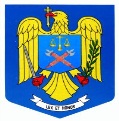 INSPECTORATUL DE  POLIŢIE  JUDEŢEAN                             DAMBOVITA                           COMISIA DE CONCURS               APROB                                                 Postarea pe InternetA N U N Ţîn atenţia candidaților înscriși la concursul organizat, la data de 15.05.2024, pentru ocuparea funcţiei de Șef post I la Postul de Poliție Șelaru din cadrul Secției 10 Poliție Rurală Petrești, pozitia 962 din Statul de organizare al unităţii, cu recrutare din sursă internăLista candidaților care îndeplinesc condițiile de participare la concurs, înainte de obținerea avizului psihologic:Validarea candidatului înscris la concurs, se face sub rezerva ca până la data concursului acesta să fie declarat apt psihologic. În sens contrar, candidatul care a obținut calificativul inapt psihologic va fi declarat invalidat la această probă.PRESEDINTELE COMISIEI DE CONCURS                                                                                                               SECRETARUL COMISIEI                   P. ŞEF AL INSPECTORATULUINr.Cod identificareConcluziile verificării1202035CANDIDATURA VALIDATA